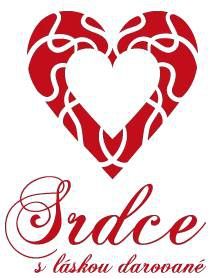 Srdce plné………..Dáváme Vámsrdce plné lásky,radosti a štěstí,úsměvů,podpory, ohleduplnosti,upřímnosti, pochopení,úcty, pohlazenía přátelství.Děti z 2. oddělení ŠD, ZŠ Vnorovy Srdce plné ……….Už dva roky chodíme na návštěvy do nově vybudovaného Domu pro Seniory ve Vnorovech.Snažíme se v dětech rozvíjet mezigenerační vztahy a vždycky přinášíme dětská srdce na dlaních. V loňském školním roce jsme navštívili DpS s vánočním pásmem koled a básní, jarní návštěva byla ve znamení předčítání z dětských knih, v létě jsme přišli s nápadem společného hraní stolních her. Letos jsme navštívili DpS zatím dvakrát, na podzim jsme spolu vytvářeli z přírodnin a na Vánoce jsme zahráli vánoční pohádku. Senioři se na naši návštěvu těší, nachystají vždy dětem buchty nebo sušenky a čaj. Taky si zvou na tyto akce přátele, kteří v DpS nebydlí. S dětmi vždy přineseme drobný dáreček a radost při společné činnosti.Tentokrát přicházíme do DpS se srdcem, které z fotek z uplynulých akcí, vyrobily děti 2. třídy z 2. oddělení ŠD a „naplnily“ ho malými srdíčky. Každé z dětí do svého srdíčka napsalo, co by chtělo seniorům přát: lásku, radost, štěstí, úsměvy, podporu, ohleduplnost, upřímnost, pochopení, úctu, pohlazení a přátelství. Předání srdce, na kterém se najdou všichni obyvatelé, doplníme pásmem prózy a poezie a pohádkou Drak.Věříme, že opět přineseme radost a tohle srdce s láskou darované bude zdobit společné prostory DpS Vnorovy.  Děti 2. třídy z 2. oddělení ŠD, ZŠ Vnorovy a p. vychovatelka Dana Nováková